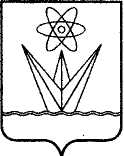 АДМИНИСТРАЦИЯЗАКРЫТОГО АДМИНИСТРАТИВНО –ТЕРРИТОРИАЛЬНОГО ОБРАЗОВАНИЯГОРОДА  ЗЕЛЕНОГОРСКАКРАСНОЯРСКОГО КРАЯП О С Т А Н О В Л Е Н И Е18.10.2018                                    г. Зеленогорск                                            № 198-пО внесении изменений в Положение о системе оплаты труда работников муниципальных бюджетных и казенных учреждений города Зеленогорска,утвержденное постановлениемАдминистрации ЗАТО г. Зеленогорска от 22.11.2016 № 313-п В соответствии со статьями 135, 144 Трудового кодекса Российской Федерации, Федеральным законом от 06.10.2003 № 131-ФЗ «Об общих принципах организации местного самоуправления в Российской Федерации»,  на основании Устава города Зеленогорска ПОСТАНОВЛЯЮ:Внести в Положение о системе оплаты труда работников муниципальных бюджетных и казенных учреждений города Зеленогорска, утвержденное постановлением Администрации ЗАТО г. Зеленогорска от 22.11.2016 № 313-п, изменения, изложив строку 4 приложения № 1 в следующей редакции:«                                                                                                                                                       ».Настоящее постановление вступает в силу в день, следующий за днем его опубликования в газете «Панорама», и распространяется на правоотношения, возникшие с 01.10.2018.Первый заместитель главы Администрации ЗАТО г. Зеленогорскапо жилищно-коммунальному хозяйству,архитектуре и градостроительству	                           	        	                   С.В. Камнев	                               		                   	        	    4.Муниципальные бюджетные и казенные учреждения, находящиеся в ведении Муниципального казенного учреждения «Комитет по делам физической культуры и спорта  г. Зеленогорска»2,0-2,31,7-1,91,61,5